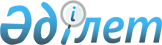 О мерах по дальнейшему совершенствованию системы государственного управления Республики КазахстанУказ Президента Республики Казахстан от 28 июня 2018 года № 707
      В соответствии с подпунктом 3) статьи 44 Конституции Республики Казахстан ПОСТАНОВЛЯЮ:
      1. Переименовать Министерство по делам религий и гражданского общества Республики Казахстан в Министерство общественного развития Республики Казахстан (далее - Министерство).
      2. Передать Министерству функции и полномочия Министерства культуры и спорта Республики Казахстан по реализации государственной политики в сфере общественного согласия.
      3. Правительству Республики Казахстан обеспечить:
      1) перераспределение штатной численности вышеуказанных государственных органов;
      2) принятие иных мер по реализации настоящего Указа.
      4. Внести в Указ Президента Республики Казахстан от 22 января 1999 года № 6 "О структуре Правительства Республики Казахстан" следующее изменение:
      в пункте 1:
      строку "Министерство по делам религий и гражданского общества Республики Казахстан;" изложить в следующей редакции:
      "Министерство общественного развития Республики Казахстан;".
      5. Контроль за исполнением настоящего Указа возложить на Администрацию Президента Республики Казахстан.
      6. Настоящий Указ вводится в действие со дня подписания.
					© 2012. РГП на ПХВ «Институт законодательства и правовой информации Республики Казахстан» Министерства юстиции Республики Казахстан
				
      Президент
Республики Казахстан

Н. Назарбаев
